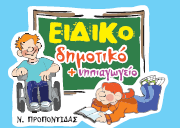 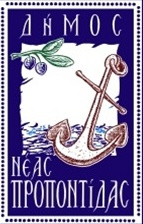 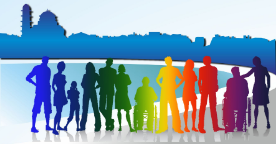 ΠΡΟΣΚΛΗΣΗ ΣΥΜΜΕΤΟΧΗΣ
ΣΤΟΝ 3o ΑΓΩΝΑ ΔΡΟΜΟΥ ΝΕΑΣ ΠΡΟΠΟΝΤΙΔΑΣ
«Γίνε Specialistas»Στα 1.000μ. για παιδιά Δ΄, Ε΄ και ΣΤ΄ τάξηςΣτα 6.000μ. για παιδιά από 12-112 ετώνΚΥΡΙΑΚΗ 7 ΑΠΡΙΛΙΟΥ 2024Ο Δήμος Νέας Προποντίδας και το Ειδικό Δημοτικό και Νηπιαγωγείο Νέας Προποντίδας, διοργανώνουν τον 3ο Αγώνα Δρόμου «Γίνε Specialistas» και σας προσκαλούν να συμμετάσχετε.	Γιατί Specialistas γίνεσαι, όταν ξεπερνάς τα στερεότυπα, αγκαλιάζεις το διαφορετικό και ανακαλύπτεις την ομορφιά του «μαζί». Γινόμαστε όλοι καλύτεροι, όταν:Συμβαδίζουμε στη ζωήΣυντρέχουμε στις δυσκολίεςΣυμμετέχουμε στους αγώνες1. Αγώνας Δρόμου στα 1.000 μ. για μαθητές Δ΄, Ε΄, ΣΤ΄ Τάξεων Δημοτικών ΣχολείωνΏρα Εκκίνησης: 11.00 π.μ.. Αφετηρία - Τερματισμός: Κεντρική Πλατεία Ν. ΜουδανιώνΚόστος συμμετοχής: Δωρεάν2. Αγώνας Δρόμου στα 6.000μ. για παιδιά από 12 έως….112 ετώνΏρα Εκκίνησης: 11.30 π.μ.Αφετηρία - Τερματισμός: Κεντρική Πλατεία Ν. ΜουδανιώνΚόστος συμμετοχής: 8 ευρώΟι μαθητές του Ειδικού Δημοτικού και Ειδικού Νηπιαγωγείου Νέας Προποντίδας γίνονται συνδιοργανωτές με τον Δήμο μας, σε μια γιορτή για όλους, με στόχο την προσφορά στην τοπική κοινωνία και τον συνάνθρωπο.Για αυτό αποφασίστηκε τα έσοδα του αγώνα να διατεθούν με προοπτική τη δημιουργία  ταμείου, για την αγορά ενός ΛΕΥΚΟΥ ΤΑΞΙ με φορείο και ράμπα το οποίο θα εξυπηρετεί τις ανάγκες των συνδημοτών μας που αδυνατούν να μετακινηθούν με συμβατικά μεταφορικά μέσα. ΕΠΑΘΛΑ- ΜΕΤΑΛΛΙΑΈπαθλα  απονέμονται στους τρεις πρώτους νικητές των 6.000μ. (3 άντρες- 3 γυναίκες).Σε όλους τους δρομείς, που θα τερματίσουν, θα δοθεί αναμνηστικό μετάλλιο. Σε όλους τους συμμετέχοντες παρέχεται αναμνηστικό μπλουζάκι, αναμνηστικό μετάλλιο, νερό, ιατρικές πρώτες βοήθειες.ΔΗΛΩΣΕΙΣ ΣΥΜΜΕΤΟΧΗΣ Ατομικές, οι οποίες γίνονται από μεμονωμένα άτομα. Ομαδικές, οι οποίες απευθύνονται σε σχολεία, αθλητικούς και πολιτιστικούς συλλόγους, συλλόγους γονέων, γυμναστήρια, εταιρείες, ιδιωτικούς και δημόσιους οργανισμούς, αλλά και απλές παρέες ανθρώπων που επιθυμούν να συμμετάσχουν ως ομάδα. Δημιουργήστε και τρέξτε με την ομάδα σας, ώστε το όνομα της να ακουστεί σε όλη τη Χαλκιδική.Στην περίπτωση ανηλίκου συμπληρώνονται υποχρεωτικά τα στοιχεία από τον γονέα που ασκεί την επιμέλειά του και η υποβολή της αίτησης συμμετοχής συνοδεύεται ΥΠΟΧΡΕΩΤΙΚΑ από Υπεύθυνη Δήλωση συγκατάθεσης του γονέα.Οι δηλώσεις συμμετοχής θα ξεκινήσουν τη Δευτέρα 5 Φεβρουαρίου 2024 και θα πρέπει να έχουν ολοκληρωθεί μέχρι την Παρασκευή 1 Μαρτίου 2024.Οι συμμετέχοντες και οι συνοδοί τους θα πρέπει να παρευρίσκονται στον χώρο διεξαγωγής του αγώνα μισή ώρα νωρίτερα.Στο χώρο θα υπάρχει χώρος φύλαξης των προσωπικών σας αντικειμένων.Την ευθύνη για την προσέλευση και την αποχώρηση των ανήλικων από τον χώρο της εκδήλωσης την έχουν οι συνοδοί κηδεμόνες.Θα τηρηθούν όλα τα απαραίτητα μέτρα ασφάλειας για τους συμμετέχοντες.ΤΡΟΠΟΙ ΕΓΓΡΑΦΗΣΜε αποστολή της έντυπης δήλωσης και της απόδειξης πληρωμής στο email:politismos@nea-propontida.gr Αυτοπροσώπως στα γραφεία του Δημοτικού Ωδείου Ν. Μουδανιών (πάνω από τα ΚΕΠ Ν. Μουδανιών):Δευτέρα- Παρασκευή 08:00- 14:00 μ.μ.ΤΡΟΠΟΙ ΠΛΗΡΩΜΗΣ- Πληρωμή αυτοπροσώπως στα γραφεία του Δημοτικού Ωδείου Ν. Μουδανιών (πάνω από τα ΚΕΠ Ν. Μουδανιών): Δευτέρα- Παρασκευή 08:00- 14:00 μ.μ.-Με κατάθεση σε τραπεζικό λογαριασμό: IBAN: GR8501408150815002002014243 ALPHA BANKΌνομα δικαιούχου: ΣΥΛΛΟΓΟΣ ΓΟΝΕΩΝ ΚΑΙ ΚΗΔΕΜΟΝΩΝ ΤΩΝ ΜΑΘΗΤΩΝ ΤΟΥ ΕΙΔΙΚΟΥ ΔΗΜΟΤΙΚΟΥ ΣΧΟΛΕΙΟΥ ΚΑΙ ΤΟΥ ΕΙΔΙΚΟΥ ΝΗΠΙΑΓΩΓΕΙΟΥ Ν. ΜΟΥΔΑΝΙΩΝΣτην κατάθεση γράφετε ως αιτιολογία, ΟΝΟΜΑΤΕΠΩΝΥΜΟ και τη λέξη ΧΟΡΗΓΙΑ.Για να θεωρηθεί έγκυρη η ηλεκτρονική συμμετοχή, θα πρέπει να αποστείλετε στο  mail:1.  Την απόδειξη πληρωμής στην οποία θα φαίνεται το ονοματεπώνυμο2. Την ατομική ή ομαδική αίτηση συμμετοχής με συμπληρωμένα όλα τα στοιχεία των συμμετεχόντων.ΕΠΙΚΟΙΝΩΝΙΑ- ΠΛΗΡΟΦΟΡΙΕΣΤΗΛ: 23733 50107EMAIL: politismos @nea-propontida.grFACEBOOK: Γίνε Specialistas, Δήμος Νέας ΠροποντίδαςΙΣΤΟΣΕΛΙΔΕΣ: -Ειδικό Δ. Σχ. και Νηπιαγωγείο Ν. Προποντίδας - Δήμος Ν. Προποντίδας